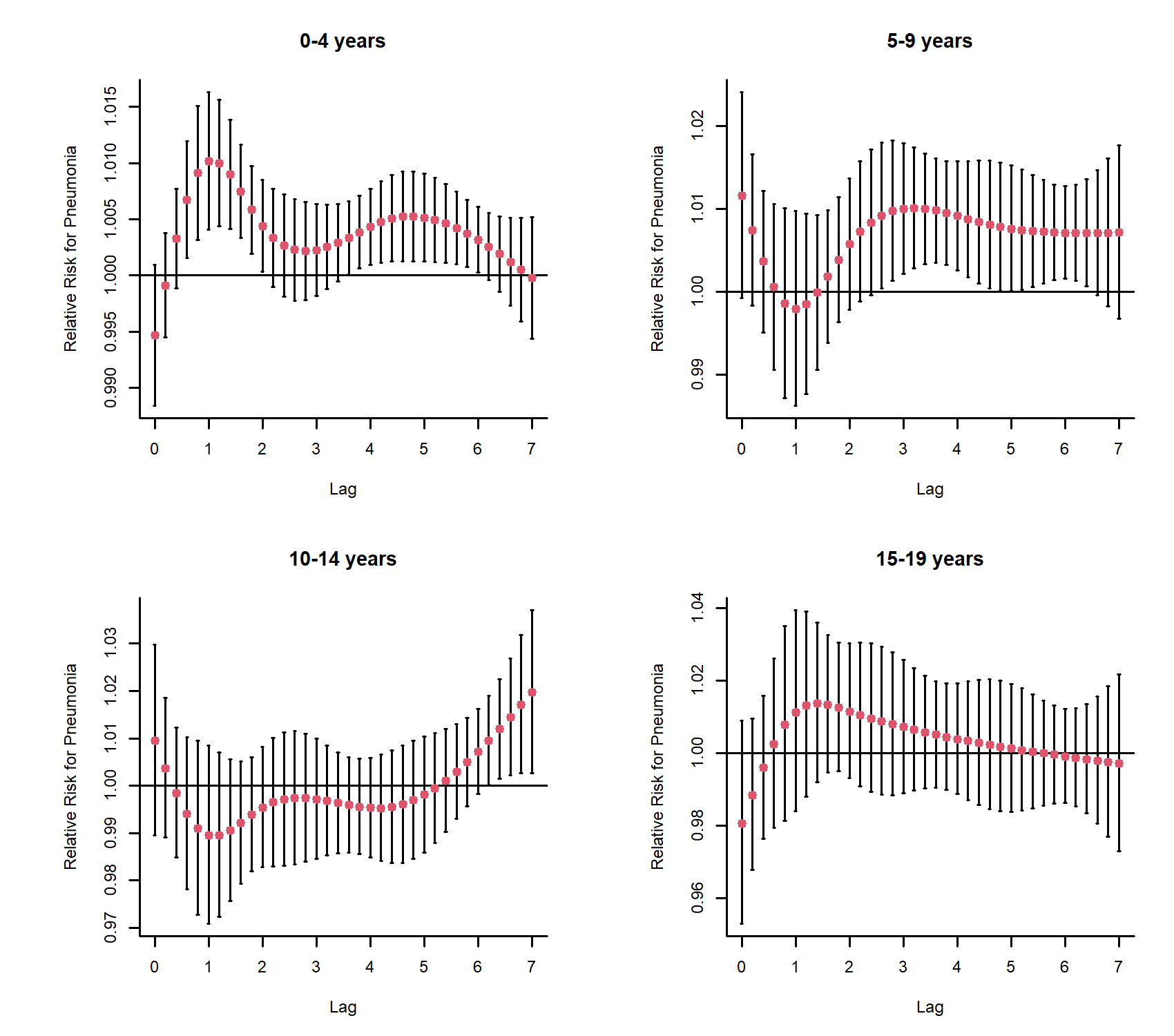 Supplementary Material 2. The lag-specific associations between ozone levels and pneumonia by age group.